Spoštovani starši!Kot ste izvedeli iz medijev, se v prihodnjih dneh vračajo vsi učenci nazaj v šolo. Ob tem vam posredujem naslednja obvestila:V ponedeljek, 1. 6. 2020, se vračajo v šolo učenci 4. in 5. razreda, v sredo, 3. 6. 2020,  pa tudi učenci 6., 7. in 8. razreda. V skladu z okrožnico MIZŠ bo delo potekalo v normativno določenih oddelkih kot pred razglasitvijo pandemije (tudi v prvi triadi ne bo več delitev). Predmetni pouk v drugem in tretjem triletju se organizira v matični učilnici oddelka (priloga), učenci učilnic ne menjajo. S 1. 6. 2020 se v šoli lahko izvaja tudi dodatna strokovna pomoč.V šolo prihajajo le zdravi otroci. Prvi dan s seboj prinesejo izjavo, ki je v prilogi in jo oddajo učitelju prvo šolsko uro.Urnik pouka, jutranjega varstva, podaljšanega bivanja in šolskega prevoza ostaja enak kot pred zaprtjem šole. Šolska telovadnica se ne uporablja, pouk športa poteka zunaj.Učenci razredne stopnje uporabljajo le glavni vhod, učenci predmetne stopnje pa vhod pri veliki telovadnici. Učenci od 1. 6. 2020 dalje uporabljajo garderobe in so v šoli v copatih. Malica bo potekala v učilnici. Dostavili jo bodo zaposleni v kuhinji. Za učence razredne stopnje bo kosilo potekalo po razporedu kot pred zaprtjem šole, učenci predmetne stopnje pa bodo kosili v učilnici. Od 1. 6. dalje raba mask ni več obvezna, je pa še vedno priporočena, da zaščitimo sami sebe.Še naprej se strogo držimo higiene rok, prezračevanja prostorov, medsebojne distance in pouka na prostem.Starši še vedno ne vstopate v šolo. OPB bo od 14.ure dalje potekal zunaj, če ne bo deževalo.Dragi učenci!Zelo sem vesela, da smo se držali vseh priporočenih navodil ob pojavu korona virusa in, da so se razmere izboljšale do te mere, da smo lahko zopet vsi skupaj v šoli. Prepričana sem, da ste tudi vi komaj čakali na vrnitev med sošolce. Ponovno se vam zahvaljujem za vašo odzivnost med šolanjem na daljavo. Vem, da ste v tem času pridobivali tudi ocene, zato zagotovo nimate več veliko obveznosti. Učitelji bodo ocenili le tiste učence, ki ocene v drugem ocenjevalnem obdobju še nimate, oz. si želite zaključno oceno zvišati.Lepo vas pozdravljam.RavnateljicaMarjanca Vampelj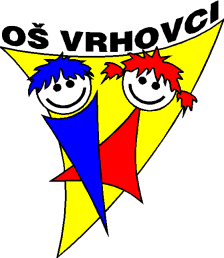 